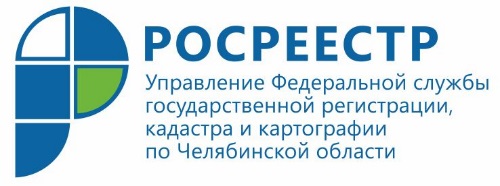 ПРОФИЛАКТИКА И ПРЕДУПРЕЖДЕНИЕ ВЫЖИГАНИЯ СУХОЙ ТРАВЯНИСТОЙ РАСТИТЕЛЬНОСТИВ рамках реализации Плана работы Управления Росреестра по Челябинской области по профилактике и предупреждению выжигания сухой травянистой растительности, стерни, пожнивных остатков на землях сельскохозяйственного назначения и землях запаса, разведения костров на полях Челябинской области предлагает Вам ознакомиться со следующей информацией: Ежегодно на территории Российской Федерации возникают пожары, вызванные несанкционированным выжиганием сухой растительности, стерни, пожнивных остатков на землях сельскохозяйственного назначения и землях запаса, полосах отвода автомобильных дорог, полосах отвода и охранных зонах железных дорог, землях населенных пунктов. Травяные палы во многих случаях являются причинами пожаров, которые наносят непоправимый ущерб природной среде, имуществу граждан и экономике страны в целом. В этой связи особенно остро стоит вопрос проведения профилактических мероприятий по предупреждению возникновения чрезвычайных ситуаций, вызванных такого рода пожарами.Распоряжением Федеральной службы государственной регистрации, кадастра и картографии от 31.01.2018 г. № 16-00920 - МС/18 Р/0044 и распоряжением Управления Росреестра по Челябинской области от 14.04.2020 г. № Р/0076 утвержден План работы Росреестра по Челябинской области по участию в предупреждении и ликвидации последствий чрезвычайных ситуаций, вызванных пожарами, возникшими в том числе при сплошном выжигании растительности (палами), на территории Российской Федерации.Перед Управлением Росреестра Челябинской области стоит задача обеспечить взаимодействие с заинтересованными органами государственной власти и местного самоуправления, в том числе оперативно предоставляя сведения о земельных участках, на которых возникли пожары, а также об участках, которые потенциально входят в зону неконтролируемого выжигания травы. Осуществлять мероприятия профилактического характера при проведении проверок требований земельного законодательства Российской Федерации.Пресс-служба Управления Росреестра по Челябинской области